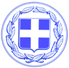 Κως, 27/07/2016Α.Π.: 19159ΑΝΑΚΟΙΝΩΣΗΈχοντας υπόψη:Τις διατάξεις του 26 του Ν. 4024/2011, (ΦΕΚ 226/Α/27-10-2011).Τις διατάξεις του αρθρ. 61 του Ν. 4257/2014, (ΦΕΚ 93/Α/14-04-2014), που τροποποίησαν τον τρόπο συγκρότησης Επιτροπής παραλαβής έργων.Τις διατάξεις της υπ' αριθμ. ΔΙΣΚΠΟ/Φ.18/οικ. 21508/04.11.2011 Απόφασης του Υπουργού Διοικητικής Μεταρρύθμισης και Ηλεκτρονικής Διακυβέρνησης (ΦΕΚ 2540/07.11.2011 τεύχος Β’).Tην με αριθμ. πρωτ. 18970/24-06-2016 ανακοίνωση της Δ/νσης Τεχνικών Υπηρεσιών περί διενέργειας κλήρωσης για την ανάδειξη τακτικών και αναπληρωματικών μελών, μεταξύ όσων υπαλλήλων πληρούν τις προϋποθέσεις από το Νόμο για να συμμετέχουν στην Επιτροπή παραλαβής του έργου: «ΟΛΟΚΛΗΡΩΜΕΝΗ ΑΣΤΙΚΗ ΑΝΑΠΛΑΣΗ ΠΟΛΗΣ ΚΩ (Α΄ ΦΑΣΗ) – ΒΕΛΤΙΩΤΙΚΕΣ ΠΑΡΕΜΒΑΣΕΙΣ & ΕΠΕΚΤΑΣΗ ΔΙΚΤΥΟΥ ΠΟΔΗΛΑΤΟΚΙΝΗΣΗΣ ΣΤΗΝ ΕΥΡΥΤΕΡΗ ΠΕΡΙΟΧΗ ΤΟΥ ΙΣΤΟΡΙΚΟΥ ΚΕΝΤΡΟΥ ΠΟΛΗΣ ΚΩ (ΟΔΟΣ ΒΑΣ. ΠΑΥΛΟΥ – ΙΠΠΟΚΡΑΤΟΥΣ – ΤΜΗΜΑΤΟΣ ΜΕΤΣΟΒΟΥ: ΑΠΟ ΕΛ. ΒΕΝΙΖΕΛΟΥ ΕΩΣ ΠΕΙΣΑΝΔΡΟΥ – ΚΛΕΟΠΑΤΡΑΣ : ΚΑΙ ΠΡΟΣ ΒΑΣ. ΠΑΥΛΟΥ ΚΑΙ ΠΡΟΣ ΓΡΗΓΟΡΙΟΥ Ε΄ - ΑΝΤΩΝΙΟΥ ΙΩΑΝΝΙΔΗ: ΑΠΟ ΒΕΝΙΖΕΛΟΥ ΕΩΣ ΓΡΗΓΟΡΙΟΥ Ε΄ - ΠΕΙΣΑΝΔΡΟΥ: ΑΠΟ ΒΑΣ. ΠΑΥΛΟΥ ΕΩΣ ΜΕΤΣΟΒΟΥ – ΑΓΙΟΥ ΝΙΚΟΛΑΟΥ : ΑΠΟ ΒΥΡΩΝΟΣ ΜΕΧΡΙ ΚΟΡΑΗ – ΜΗΤΡΟΠΟΛΕΩΣ : ΑΠΟ ΕΛ. ΒΕΝΙΖΕΛΟΥ ΕΩΣ ΚΟΡΑΗ) – ΑΝΑΠΛΑΣΗ ΠΛΑΤΩΜΑΤΟΣ ΠΑΡΑΠΛΕΥΡΩΣ ΠΛΑΤΕΙΑΣ ΠΛΑΤΑΝΟΥ» (Α.Μ. 32/2012).Την ανάγκη ανάδειξης από το σύνολο των μελών του δημοτικού συμβουλίου αιρετού Προέδρου, με τον αναπληρωτή του, για τη σύσταση της επιτροπής παραλαβής του ανωτέρω έργου.ΑΝΑΚΟΙΝΩΝΟΥΜΕ ότι,  το Τμήμα  Υποστήριξης Πολιτικών  Οργάνων, (ως αρμόδια για τη συγκρότηση του συλλογικού οργάνου υπηρεσία, σύμφωνα με το ως άνω νομοθετικό πλαίσιο),  θα  διενεργήσει για το σκοπό αυτό δημόσια κλήρωση, την Τετάρτη 29 Ιουνίου 2016  και ώρα 11.00, στο Γραφείο του ως άνω τμήματος, (α’ όροφος δημοτικού καταστήματος, επί της οδού Ακτή Κουντουριώτη αρ. 7),  για την ανάδειξη  αιρετού Προέδρου, με τον αναπληρωτή του, από το σύνολο των Μελών του Δημοτικού Συμβουλίου Κω, για να συμμετέχει στην Επιτροπή παραλαβής του έργου: «Ολοκληρωμένη αστική ανάπλαση πόλης Κω (Α΄ Φάση) – Βελτιωτικές παρεμβάσεις & επέκταση δικτύου ποδηλατοκίνησης στην ευρύτερη περιοχή του ιστορικού κέντρου πόλης Κω (οδός Βασ. Παύλου – Ιπποκράτους – τμήματος Μετσόβου: από Ελ. Βενιζέλου έως Πεισάνδρου – Κλεοπάτρας : και προς Βασ. Παύλου και προς Γρηγορίου Ε΄ - Αντωνίου Ιωαννίδη: από Βενιζέλου έως Γρηγορίου Ε΄ - Πεισάνδρου: από Βασ. Παύλου έως Μετσόβου – Αγίου Νικολάου : από Βύρωνος μέχρι Κοραή – Μητροπόλεως : από Ελ. Βενιζέλου έως Κοραή) – Ανάπλαση πλατώματος παραπλεύρως πλατείας Πλατάνου» (Α.Μ. 32/2012).Η παρούσα ανακοίνωση να τοιχοκολληθεί στον ειδικό χώρο ανακοινώσεων του δημοτικού καταστήματος.Ο Πρόεδρος του Δ.Σ.Μυλωνάς Γ.Ν